            + FIRST CONGREGATIONAL CHURCHAn Open and affirming congregation of theUnited Church of Christ, Saugus, MassachusettsService of Worship 10 a.m.7th  Epiphany Sunday, February 17th, 2019PRELUDE   						Hymn SingWELCOME & ANNOUNCEMENTS		         Rev. Jenn MacyLIGHTING THE PEACE CANDLECALL TO WORSHIP (“Psalm 1”):L: Blessed is the one who does not walk in step with the wickedP: or stand in the way that sinners takeL:. or sit in the company of mockers,P: but whose delight is in the law of the Lord,L: and who meditates on his law day and night.P: That person is like a tree planted by streams of water,L: which yields its fruit in season and whose leaf does not wither—P: whatever they do prospers.L: Let us walk in the ways of righteousness-P: with the help of God. Amen.*OPENING HYMN:  “Blest are they, the Poor in Spirit" 
HOP 43Confession (unison):L: We pray for forgiveness when our words and actions are shaped and molded by other than the Holy Spirit. For the times when we have used the gifts of your Spirit to enhance our own glory rather than using them to serve others. 
P: Forgive us, O God. (silent reflection)L: When our use of your gifts has led to division and discord rather than increasing understanding and unity.
P: Forgive us, O God. (silent reflection)L: For believing one gift to be superior to another rather than celebrating the various ways in which they complement each other and build up the whole community.
P: Forgive us, O God. (silent reflection)L: The Holy Spirit enables us to confess Jesus as Lordand in so doing,we are acknowledging our total allegiance to, and love for Jesus.
P: Merciful God, forgive any lack of commitment by usto love as Jesus loved and to serve as he served.  L: Fill us anew with the Holy Spiritso that our worship, witness and service may reflect our unityand the faithful use of our diverse gifts. This we pray in Jesus’ name. Amen*ASSURANCE OF PARDON CHORAL RESPONSE:  “Thy Word” HOP 92Thy word is a lamp unto my feet and a light unto my path. (2x)SCRIPTURE:   Luke 6:17-26 (SP, LP)(SP=Small print Bible; LP=Large print Bible)SERMON: "Yours is the Kingdom of God"  	Rev. Jenn MacyPRAYER INTRO:  “Sanctuary” HOP 135Lord, prepare me to be a sanctuary/pure and holy,tried and true./With thanksgiving, I’ll be a livingsanctuary for you.PASTORAL PRAYER & LORD’S PRAYEROur Father, who art in heaven, hallowed be thy name.  Thy kingdom come, thy will be done, on earth as it is in heaven.  Give us this day our daily bread; and forgive us our trespasses, as we forgive those who trespass against us; and lead us not into temptation, but deliver us from evil.  For thine is the kingdom, the power and the glory forever.  Amen.PRAYER RESPONSE: “Take My Life & Let it Be” HOP 129 Take my life and let it be/Consecrated Lord, to thee./ Take my hands and let them move at the impulse of thy love/ At the impulse of thy love.OFFERTORY: “Make Me a Channel For Your Peace” 
HOP #119*DOXOLOGY:  NCH #778 lyrics; NCH 780 tune			Praise God from whom all blessings flow;Praise God all creatures here below;Praise God for all that love has done.Creator, Christ and Spirit, One.  Amen.        *PRAYER OF DEDICATION *CLOSING HYMN: "You Are My All in All” HOP #100BENEDICTION CHORAL BENEDICTION: “Strength for the Journey”Refrain: I will be, I will be, I will be strength for the journey. POSTLUDE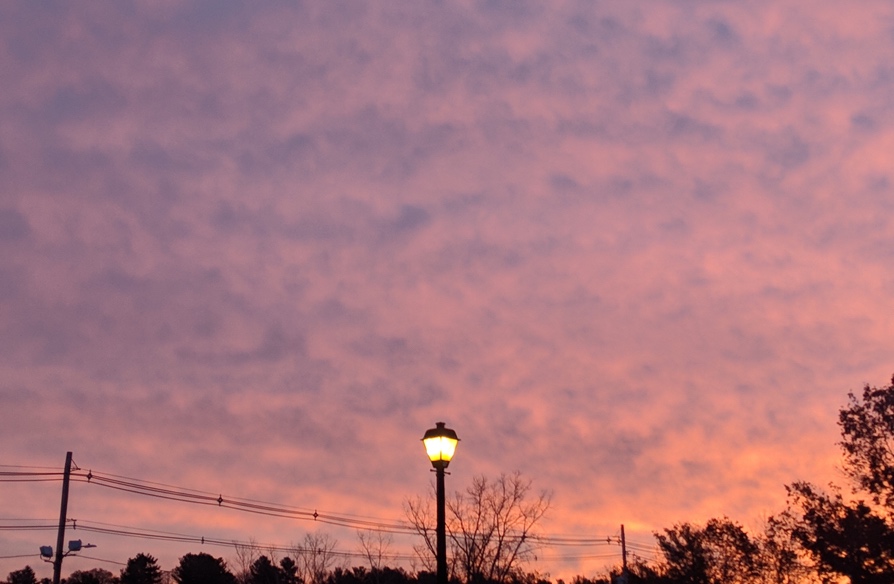 7th Epiphany Sunday            February 17th, 2019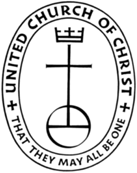 First Congregational Church, United Church of Christ300 Central Street, Saugus, MA  01906Rev. Jenn MacyOffice 781-233-3028      Vanessa Byrne, SecretaryRebecca Harrold, Music Director/PianistE-mail address:  uccsaugus@verizon.net    Website:  http://1stchurchsaugus.org    Facebook: https:www.facebook.com/uccsaugus    Healing Circle: https://facebook.com/healingcirclesaugus